La Caja Hermenéutica IIEl esquema que se observa a continuación orienta el ejercicio de análisis hermenéutico de los datos estadísticos.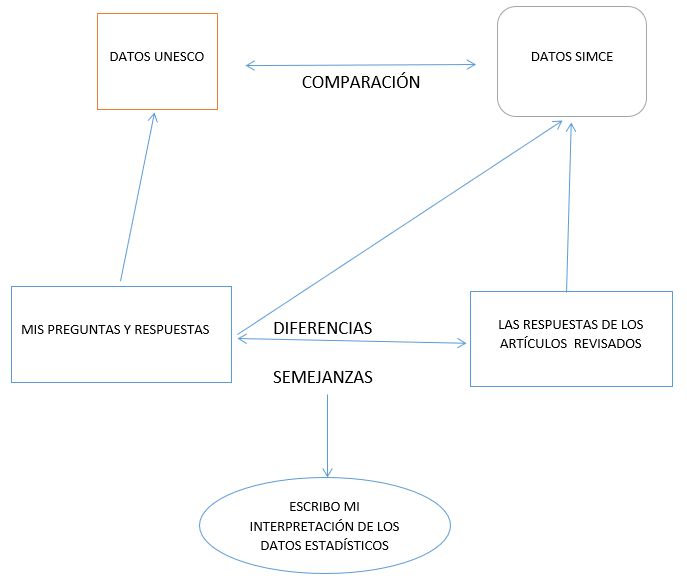 Hoja de registro del proceso de análisis hermenéutico de datos estadísticos.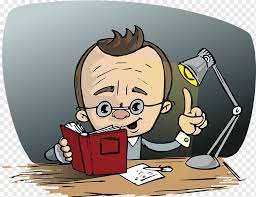 Anoto los antecedentes encontradosAnoto los antecedentes encontradosCopio los datos encontradosCopio los datos encontradosLe formulo a los datos tres preguntas: Pregunta 1Pregunta 2Pregunta 3Le formulo a los datos tres preguntas: Pregunta 1Pregunta 2Pregunta 3Semejanza 1Diferencia 1Semejanza 2Diferencia 2Semejanza 3Diferencia 3A partir de las comparaciones redacto las respuestas a mis preguntasA partir de las comparaciones redacto las respuestas a mis preguntasRespuesta 1Respuesta 2Respuesta 3Respuesta 1Respuesta 2Respuesta 3Anoto el título de los artículos, los nombres de los autores, el nombre de la revista, la fecha de edición y las páginas que ocupa. Anoto el título de los artículos, los nombres de los autores, el nombre de la revista, la fecha de edición y las páginas que ocupa. A partir de la comparación entre mis ideas y las de los autores revisados, redacto tres argumentos que interpretan el significado de los datos presentados por la UNESCO y el SIMCE.A partir de la comparación entre mis ideas y las de los autores revisados, redacto tres argumentos que interpretan el significado de los datos presentados por la UNESCO y el SIMCE.Argumento 1Argumento 2Argumento 3Argumento 1Argumento 2Argumento 3